[Schule][Adresse][PLZ] [Ort]Tel: [ Telefonnummer][Homepage] | [Email]Liebe ElternKommunikation zwischen Schule und Eltern ist ein wichtiger Erfolgsfaktor für gute Bildung. Deshalb ist es der Schule [Ort] wichtig, die Informations- und Kommunikationsmittel laufend zu verbessern.Mit „Klapp“ wurde eine Lösung entwickelt, die eine einfache und effiziente Kommunikation zwischen Lehrpersonen und Eltern ermöglicht. Sie erhalten dabei Informationen, Termine und Elternbriefe ganz bequem auf Ihr Smartphone, Tablet oder auf Ihren Computer. Klapp ersetzt WhatsApp und den Mailverkehr.Klapp ist eine einfache, zumutbare und sichere Kommunikationslösung und geht sparsam mit Daten um, welche in der Schweiz gelagert und verschlüsselt übermittelt werden (siehe Rückseite).Bitte registrieren Sie sich innerhalb der nächsten 3 Tage oder gleich jetzt:Erste Schritte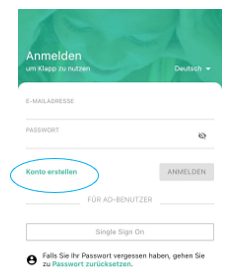 Falls Sie Hilfe benötigen, unter www.klapp.pro/parents finden Sie hilfreiche Informationen oder wenden Sie sich an Klapp: support@klapp.pro – 032 510 08 38 (Mo-Fr: 08:00-12:00 & 13:00–17: 00)Wir freuen uns sehr, Ihnen diese einfache, digitale Lösung zur Kommunikation mit der Schule anzubieten.Freundliche Grüsse[Name]
[Funktion]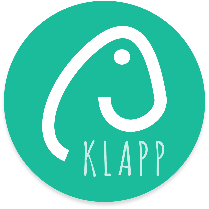 	Klapp GmbH 
Leemattenstrasse 5
5442 Fislisbach
032 510 08 38 | www.klapp.proDie Mitarbeiter von Klapp handeln nach dem Grundsatz ihrer Datenschutzerklärung und gehen mit den Daten gewissenhaft und vertraulich um.Wie jede Internet-Plattform und App benötigen wir für die zugangsgeschützten Bereiche sowie für die Einrichtung eines Benutzerkontos wenige Personendaten.Die Daten werden nur zum vorhergesehenen Zweck erhoben, bearbeitet und unter keinen Umständen zweckentfremdet. Dabei halten wir uns streng an folgende Grundsätze: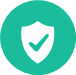 Wir wollen mit Ihren Daten kein Geld verdienen. Ihre Benutzerdaten werden unter keinen Umständen an Dritte verkauft oder für Werbung verwendet.Wir gehen mit Benutzerdaten sparsam um (Privacy by Design). Wir achten darauf, dass keine unnötigen Daten erhoben werden, um die Privatsphäre jedes Benutzers bestmöglich zu schützen.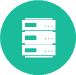 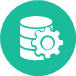 Ihre Daten speichern wir in der Schweiz. Benutzerdaten werden in der Schweiz gespeichert und verarbeitet und unsere Partner halten die schweizerischen und europäischen Datenschutzverordnung ein.Klapp erlaubt informationelle Selbstbestimmung. Benutzer entscheiden selbst darüber, welche Kontaktdaten Sie gegenüber anderen Benutzern teilen oder verbergen wollen.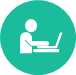 Keine Aufzeichnung des Surfverhaltens von registrierten Benutzern. Klapp verzichtet zum Schutz der Privatsphäre der Benutzer auf die Aufzeichnung des Surfverhaltens von registrierten Benutzern.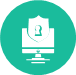 In unserer Datenschutzerklärung (https://www.klapp.pro/datenschutzerklaerung) informieren wir unsere Benutzer (Lehrpersonen, Schulleitungen, Schüler, Eltern, Vereinsmitglieder usw.) darüber, welche Personendaten wir über sie speichern, und wie wir diese Daten verwenden, sowie an wen wir diese Daten gegebenenfalls weitergeben können. Zudem erhalten Sie Informationen dazu, welche Rechte Ihnen im Hinblick auf die Verwendung Ihrer Daten gegenüber uns zustehen.Wenn Sie Fragen zum Datenschutz haben, Auskünfte verlangen möchten, oder die Löschung Ihrer Daten beantragen möchten, wenden Sie sich bitte an unseren Ansprechpartner für Datenschutzrecht, in dem Sie eine E-Mail an info@klapp.pro schicken oder uns anrufen auf +41 32 510 08 38.Die Kontaktdaten unseres Datenschutzbeauftragten lauten wie folgt:Klapp GmbH | Elias Schibli | Leemattenstrasse 5 | CH-5442 Fislisbach